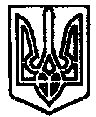 УКРАЇНА     ПОЧАЇВСЬКА  МІСЬКА  РАДАСЬОМЕ  СКЛИКАННЯДВАДЦЯТА СЕСІЯР І Ш Е Н Н Явід «28» березня 2017 року	ПРОЕКТПро передачу доріг комунальноївласності у с. Старий Тараж набаланс Почаївського комбінатукомунальних підприємств 	На виконання рішення сесії Почаївської міської ради №519 від 01.11.2011р. «Про затвердження Порядку списання основних засобів з балансів підприємств, установ та організацій комунальної власності територіальної громади м. Почаїв», рішення сесії Почаївської міської ради № 258 від 12.04.2016р. «Про затвердження передавального акту Старотаразької сільської ради», керуючись ст. 25, п.31 ст.26 Закону України «Про місцеве самоврядування в Україні», враховуючи висновки і пропозиції постійної депутатської комісії з питань житлово-комунального господарства та комунальної власності, промисловості, підприємництва, транспорту та зв’язку сесія Почаївської міської ради:В И Р І Ш И Л А:Передати з балансу Почаївської міської ради на баланс Почаївського комбінату комунальних підприємств вулицю Колгоспна у с. Старий Тараж, площею 5000 кв.м., балансовою вартістю 104063 грн. (сто чотири тисячі шістдесят три гривні) 00 копійок.Передати з балансу Почаївської міської ради на баланс Почаївського комбінату комунальних підприємств вулицю Садова у с. Старий Тараж, площею 4000кв.м., балансовою вартістю 20000 грн. (двадцять тисяч гривень) 00 копійок.Утворити комісію з приймання – передачі вищезазначених доріг у кількості 5 (п’яти) чоловік:Голова комісії: Максимчук С.В. – заступник міського голови;Секретар комісії: Штогрин Р.П. – головний інженер Почаївського ККП;Члени комісії: Ковальчук В.І. – начальник Почаївського ККП;Касаткіна О.П. – спеціаліст фінансового відділу міської ради;Новаковська І.Ю. – начальник юридичного відділу міської ради.Почаївському комбінату комунальних підприємств взяти на баланс і обслуговування вул. Колгоспна, с. Старий Тараж та вул. Садова у с. Старий Тараж.Фінансовому відділу міської ради провести зняття з балансу Почаївської міської ради вищезазначених вулиць (доріг) після підписання акту приймання-передачі.Контроль за виконанням даного рішення покласти на постійні комісії міської ради з питань житлово-комунального господарства та комунальної власності, промисловості, підприємництва, транспорту та зв’язку.Максимчук С.В.